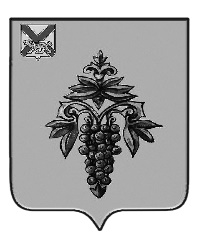 ДУМА ЧУГУЕВСКОГО МУНИЦИПАЛЬНОГО ОКРУГА Р Е Ш Е Н И Е	Дума Чугуевка муниципального округаРЕШИЛА:	1. Внести в приложение, утвержденное решением Думы Чугуевского муниципального округа от 23 марта 2020 года № 1 «О Регламенте Думы Чугуевского муниципального округа» (в редакции решения от 11.12.2020 №123) (далее – Регламент) следующее изменение:в части 1 статьи 5 Главы II Регламента слова «, в последнюю пятницу месяца» заменить словами «, в предпоследнюю пятницу месяца».	2. Настоящее решение вступает в силу со дня его принятия и подлежит официальному опубликованию.Председатель Думы Чугуевского муниципального округа 					Е.В.Пачковот 21.04.2023 № 467   О внесении изменений в решение Думы Чугуевского муниципального округа от 23 марта 2020 года № 1 «О Регламенте Думы Чугуевского муниципального округа»О внесении изменений в решение Думы Чугуевского муниципального округа от 23 марта 2020 года № 1 «О Регламенте Думы Чугуевского муниципального округа»О внесении изменений в решение Думы Чугуевского муниципального округа от 23 марта 2020 года № 1 «О Регламенте Думы Чугуевского муниципального округа»